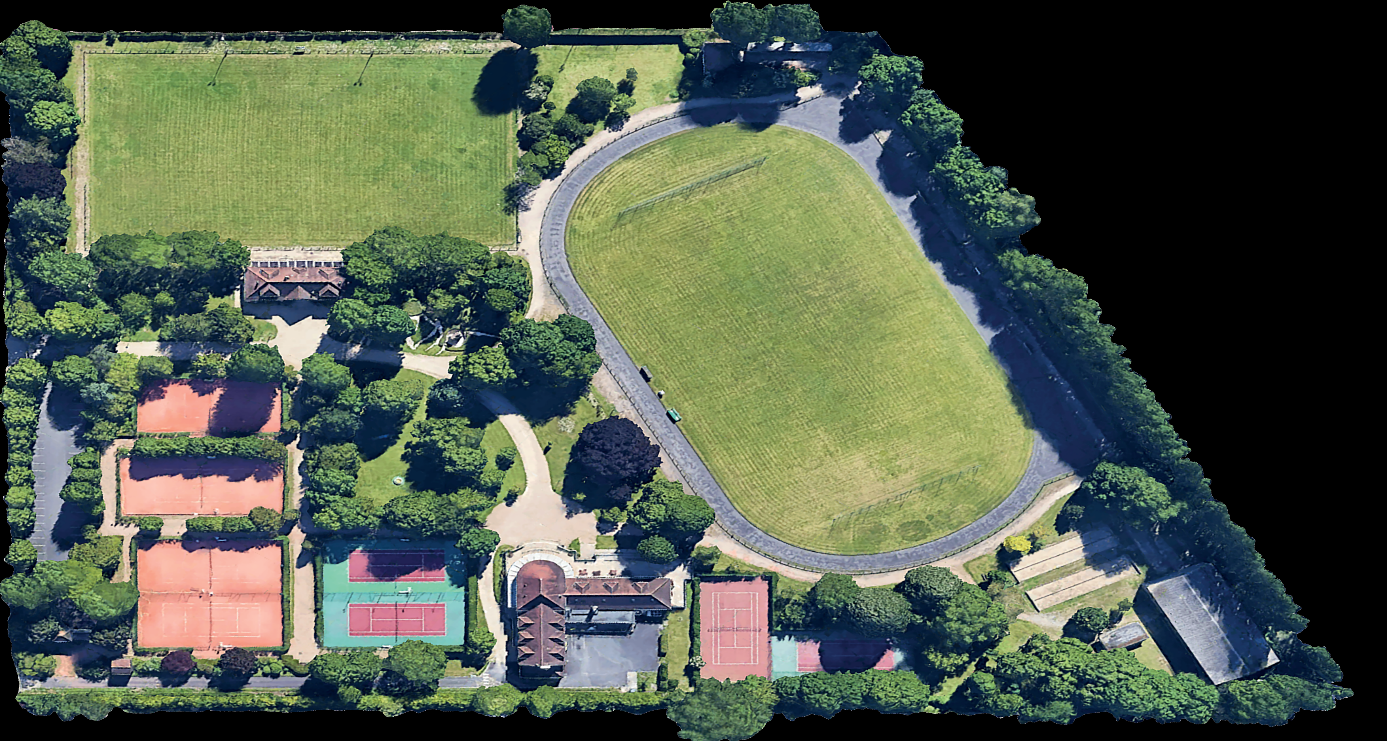 Fiche de Candidature« Parc des Bords de Seine »Juin à Septembre 2022Nom du Gérant : ……………………………………………………………………………………….Prénom du Gérant : ……………………………………………………………………………………Téléphone portable : …………………………………………………………………………………..Mail : …………………………………………………………………………………………………….Nom du Food truck : .………………………………………………………………………………….Offre de restauration : …………………………………………………………………………………Rappel des documents à fournir :Fiche de candidatureCarte Professionnelle                        Photographie et descriptifs des menus et produits proposésDimensions du Food truckExtrait K’bisAttestation d’assurance responsabilité civileLes dossiers de candidatures doivent être adressés au service Vie associative – Syndic de la Mairie de Rueil-Malmaison par courriel à vie.associative@mairie-rueilmalmaison.fr en indiquant dans l’objet du mail « Candidature Parc des Bords de Seine »Pour toute question, vous pouvez joindre le service au 01.47.32.63.14Date Limite de réception des réponses : Vendredi 10 juin 2022 minuit 